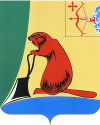 АДМИНИСТРАЦИЯ ТУЖИНСКОГО МУНИЦИПАЛЬНОГО РАЙОНАКИРОВСКОЙ ОБЛАСТИПОСТАНОВЛЕНИЕпгт ТужаО внесении изменений в постановление администрации Тужинского муниципального района от 01.02.2017 № 35 В соответствии с законом Кировской области от 14.10.2013 № 320-ЗО «Об образовании в Кировской области» (с изменениями, внесенными законом Кировской области от 30.11.2016 № 10-ЗО), администрация Тужинского муниципального района ПОСТАНОВЛЯЕТ:1. Внести в постановление администрации Тужинского муниципального района от 01.02.2017 № 35 «Об установлении размера родительской платы за присмотр и уход за ребенком в муниципальной образовательной организации Тужинского муниципального района, реализующей программу дошкольного образования» (далее - Постановление) следующие изменения:1.1. В преамбуле Постановления слова «№19-ЗО» заменить словами «№10-ЗО». 1.2. Пункт 4 Постановления изложить в новой редакции:«4. В целях материальной поддержки воспитания и обучения детей, посещающих образовательные организации, реализующие образовательную программу дошкольного образования, родителям (законным представителям) при условии, что среднедушевой доход семьи не превышает 1,5 величины прожиточного минимума на душу населения, установленной в Кировской области, выплачивается компенсация в размере, устанавливаемом нормативными правовыми актами субъектов Российской Федерации, но не менее двадцати процентов среднего размера родительской платы за присмотр и уход за детьми в государственных и муниципальных образовательных организациях, находящихся на территории соответствующего субъекта Российской Федерации, на первого ребенка, не менее пятидесяти процентов размера такой платы на второго ребенка, не менее семидесяти процентов размера такой платы на третьего ребенка и последующих детей.».2. Настоящее постановление вступает в силу с момента официального опубликования в Бюллетене муниципальных нормативных правовых актов органов местного самоуправления Тужинского муниципального района Кировской области и распространяется на правоотношения, возникшие с 01.01.2017 года.3. Контроль за выполнением постановления возложить на начальника управления образования администрации Тужинского муниципального районаГлава Тужинскогомуниципального района    Е.В. Видякина07.02.2017№38